附件：第二十一次全国分析测试中心主任及地方测试协会负责人会议回执（第二轮）备注：住宿标准：大床房638元/间、天（含单早）；双床房638元/间、天（含双早）以上回执请于2017年6月30日前回复中国分析测试协会组织部电话：010-68512283  E-mail：liyh@caia.org.cn haoping@caia.org.cn贵阳世纪金源大饭店地址：贵州省贵阳市观山湖区北京西路6号（0851-83928888）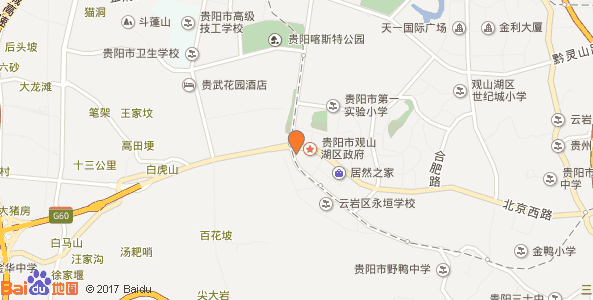 姓名性别职务单位发票抬头通讯地址邮编电话传真手机E-mail住宿要求大床房双床房单住住宿要求大床房双床房合住